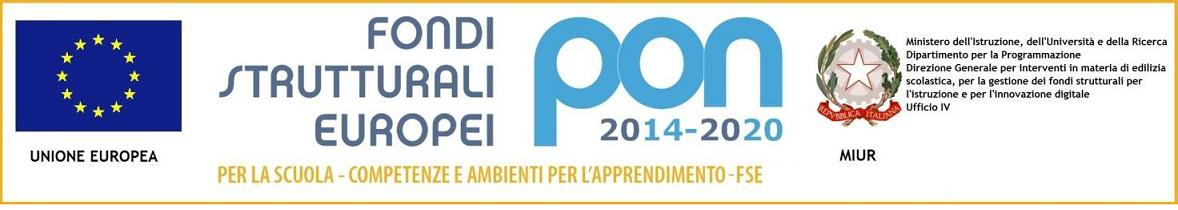 Progetto PON  Progetto 10.2.2-FSEPON- SI-2017-425COMPETENZE DI BASE: VIVERE IL MONDO CON LE LINGUEOGGETTO: Istanza partecipazione selezione esperto Il sottoscritto ______________________________________________________________nato a _________________________________________ il _________________________residente a ________________________ in via ___________________________________tel. _________________ cell. __________________, email _________________________CODICE FISCALE:_______________________________________________________In servizio presso l’Istituzione Scolastica____________________________________CHIEDEDi essere ammesso alla procedura di selezione relativa alla/e seguente/i attivitàA tal fine dichiara:di non trovarsi in alcuna delle posizioni di incompatibilità previste dalle Linee guida e normeriguardanti i progetti del Piano Operativo Nazionale 2014-2020di aver preso visione e accettare i requisiti richiesti nel bando di possedere tutti i titoli e competenze dichiarati nell’allegato curriculum vitae su formatoEuropeoDi conoscere e saper usare la piattaforma online “Gestione Programmazione Unitaria - GPU”;Si allega curriculum vitae in formato europeoAll.2 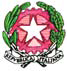 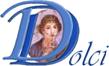 LICEO DELLE SCIENZE UMANE E LINGUISTICO“Danilo Dolci”Via Fichidindia, s.n.c. - 90124 Palermo tel. 0916307454 fax 0916300170 web: www.liceodanilodolci.it -  e-mail: papm07000p@istruzione.itC.F. 97163270826 - PAPM07000P – Ambito 17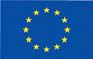 LICEO DELLE SCIENZE UMANE E LINGUISTICO“Danilo Dolci”Via Fichidindia, s.n.c. - 90124 Palermo tel. 0916307454 fax 0916300170 web: www.liceodanilodolci.it -  e-mail: papm07000p@istruzione.itC.F. 97163270826 - PAPM07000P – Ambito 17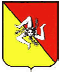 LICEO DELLE SCIENZE UMANE E LINGUISTICO“Danilo Dolci”Via Fichidindia, s.n.c. - 90124 Palermo tel. 0916307454 fax 0916300170 web: www.liceodanilodolci.it -  e-mail: papm07000p@istruzione.itC.F. 97163270826 - PAPM07000P – Ambito 17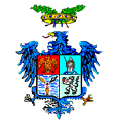 Mod.Titolo Durata Tipologia di intervento 1Acting, singing and dancing20Percorso laboratoriale in lingua inglese 4Using English all over the world30Corso di lingua per il conseguimento della certificazione B1 con docente madre lingua5Travelling around the world30Corso di lingua per il conseguimento della certificazione B1+  con docente madre linguaLuogo e data___________________________________Firma_________________________________